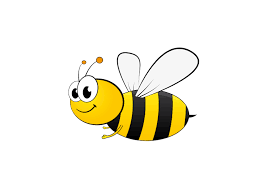 5th September 2019Dear parents/carers,	Due to the phenomenal success of the summer holiday clubs and in response to parental requests, we are committing to opening throughout the year for school holidays and training days. Below is a calendar of the year with the club opening days. This will then allow working parents to plan their annual leave accordingly.Staffing will be mainly Busy Bees staff, but will also include other school staff. The themes and activities for the weeks, along with booking forms will be sent out nearer the time. Sessions can be booked either directly with Busy Bees staff or through the office, but we urge you to book sooner rather than later, so we can ensure adequate staffing levels. Holiday club is open to all children, whether they usually attend Busy Bees or not and can be booked as a full or half day session (half day being 8am-1pm or 1pm-6pm). We offer a sibling discount and also discount for booking the whole week. Please spread the word with your non-Ripponden friends!Fees for Holiday Club at Busy Bees are remaining at the following very reasonable costs:This includes breakfast, morning and afternoon snacks and all activities. Children are required to bring a packed lunch. At this stage, this letter is for information only. We do not need you to book in for the sessions yet, only when the theme week and booking forms come out, which we will do leading up to each holiday. Many thanks for your continued support,The Busy Bees Team.Busy Bees Holiday Opening 2019/2020 October Half Term: 	Open all week (Monday 28th October – Friday 1st November)				Training Day – 4th November Christmas Holidays: 	Training Day – 20th December 2019				2nd & 3rd January 2020February Half Term: 	Open all week (Monday 17th February – Friday 21st February)Easter: 			Monday 6th April – Thursday 9th April (closed Good Friday)				Tuesday 14th April – Friday 17th April (closed Bank Holiday Monday)May Spring Bank: 		Tuesday 26th May – Friday 29th May (closed Bank Holiday Monday)Summer Holidays:		Open all 6 weeks – 				W/C 20th July 2020				W/C 27th July 2020				W/C 3rd August 2020				W/C 10th August 2020				W/C 17th August 2020				W/C 24th August 2020Training Days:		In September 2020 - open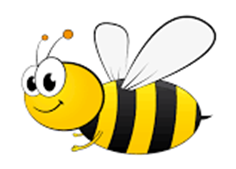 FeesHalf Day (8am-1pm or 1-pm-6pm) 1st child£11.00Half Day (8am-1pm or 1-pm-6pm) Sibling£10.00Full day (8am-6pm)1st child£22.00Full day (8am-6pm)Sibling£20.00Full week discount£100 Full week discountSibling£95